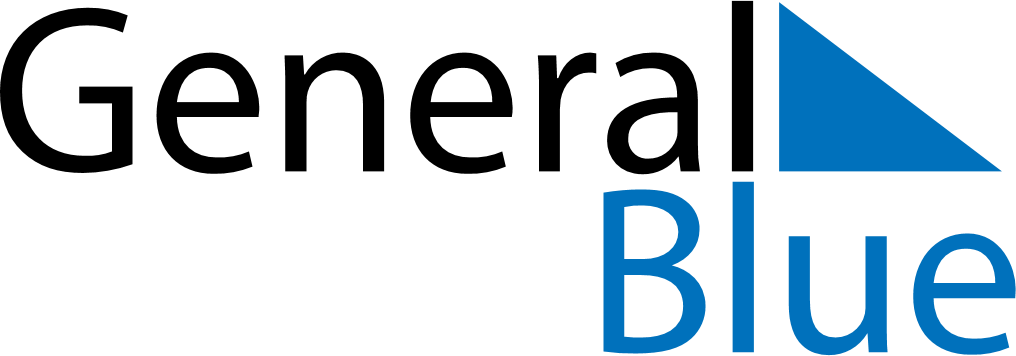 June 2024June 2024June 2024June 2024June 2024June 2024June 2024Grua, Viken, NorwayGrua, Viken, NorwayGrua, Viken, NorwayGrua, Viken, NorwayGrua, Viken, NorwayGrua, Viken, NorwayGrua, Viken, NorwaySundayMondayMondayTuesdayWednesdayThursdayFridaySaturday1Sunrise: 4:03 AMSunset: 10:26 PMDaylight: 18 hours and 23 minutes.23345678Sunrise: 4:02 AMSunset: 10:28 PMDaylight: 18 hours and 26 minutes.Sunrise: 4:00 AMSunset: 10:30 PMDaylight: 18 hours and 29 minutes.Sunrise: 4:00 AMSunset: 10:30 PMDaylight: 18 hours and 29 minutes.Sunrise: 3:59 AMSunset: 10:31 PMDaylight: 18 hours and 32 minutes.Sunrise: 3:58 AMSunset: 10:33 PMDaylight: 18 hours and 35 minutes.Sunrise: 3:57 AMSunset: 10:35 PMDaylight: 18 hours and 37 minutes.Sunrise: 3:56 AMSunset: 10:36 PMDaylight: 18 hours and 40 minutes.Sunrise: 3:55 AMSunset: 10:37 PMDaylight: 18 hours and 42 minutes.910101112131415Sunrise: 3:54 AMSunset: 10:39 PMDaylight: 18 hours and 45 minutes.Sunrise: 3:53 AMSunset: 10:40 PMDaylight: 18 hours and 47 minutes.Sunrise: 3:53 AMSunset: 10:40 PMDaylight: 18 hours and 47 minutes.Sunrise: 3:52 AMSunset: 10:41 PMDaylight: 18 hours and 48 minutes.Sunrise: 3:51 AMSunset: 10:42 PMDaylight: 18 hours and 50 minutes.Sunrise: 3:51 AMSunset: 10:43 PMDaylight: 18 hours and 52 minutes.Sunrise: 3:50 AMSunset: 10:44 PMDaylight: 18 hours and 53 minutes.Sunrise: 3:50 AMSunset: 10:45 PMDaylight: 18 hours and 54 minutes.1617171819202122Sunrise: 3:50 AMSunset: 10:45 PMDaylight: 18 hours and 55 minutes.Sunrise: 3:49 AMSunset: 10:46 PMDaylight: 18 hours and 56 minutes.Sunrise: 3:49 AMSunset: 10:46 PMDaylight: 18 hours and 56 minutes.Sunrise: 3:49 AMSunset: 10:47 PMDaylight: 18 hours and 57 minutes.Sunrise: 3:49 AMSunset: 10:47 PMDaylight: 18 hours and 57 minutes.Sunrise: 3:49 AMSunset: 10:47 PMDaylight: 18 hours and 57 minutes.Sunrise: 3:50 AMSunset: 10:48 PMDaylight: 18 hours and 57 minutes.Sunrise: 3:50 AMSunset: 10:48 PMDaylight: 18 hours and 57 minutes.2324242526272829Sunrise: 3:50 AMSunset: 10:48 PMDaylight: 18 hours and 57 minutes.Sunrise: 3:51 AMSunset: 10:48 PMDaylight: 18 hours and 57 minutes.Sunrise: 3:51 AMSunset: 10:48 PMDaylight: 18 hours and 57 minutes.Sunrise: 3:51 AMSunset: 10:48 PMDaylight: 18 hours and 56 minutes.Sunrise: 3:52 AMSunset: 10:48 PMDaylight: 18 hours and 55 minutes.Sunrise: 3:53 AMSunset: 10:47 PMDaylight: 18 hours and 54 minutes.Sunrise: 3:54 AMSunset: 10:47 PMDaylight: 18 hours and 53 minutes.Sunrise: 3:54 AMSunset: 10:46 PMDaylight: 18 hours and 51 minutes.30Sunrise: 3:55 AMSunset: 10:46 PMDaylight: 18 hours and 50 minutes.